GET UP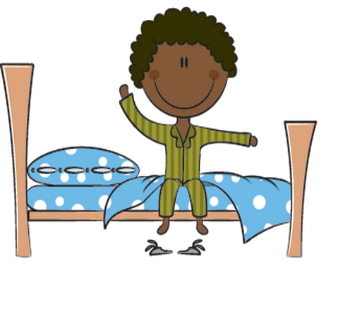 HAVE BREAKFAST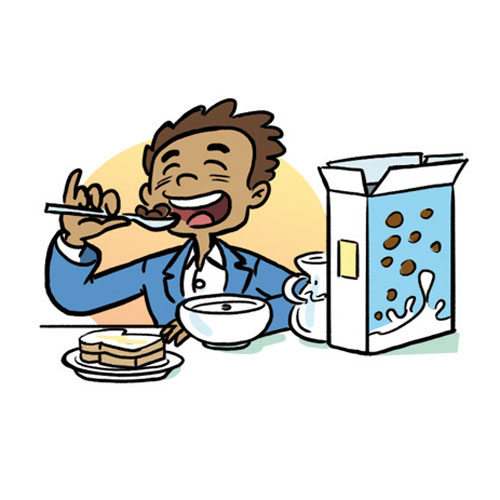 HAVE A SHOWER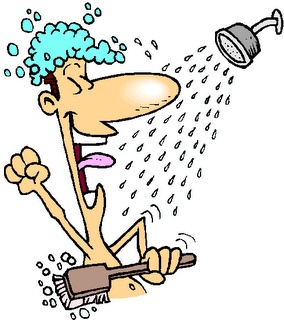 WAKE UP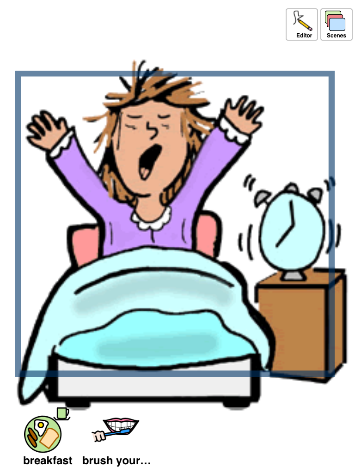 GO TO SCHOOL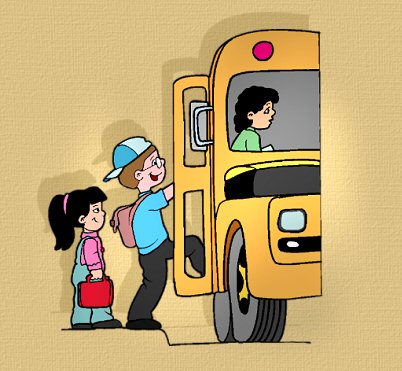 HAVE DINNER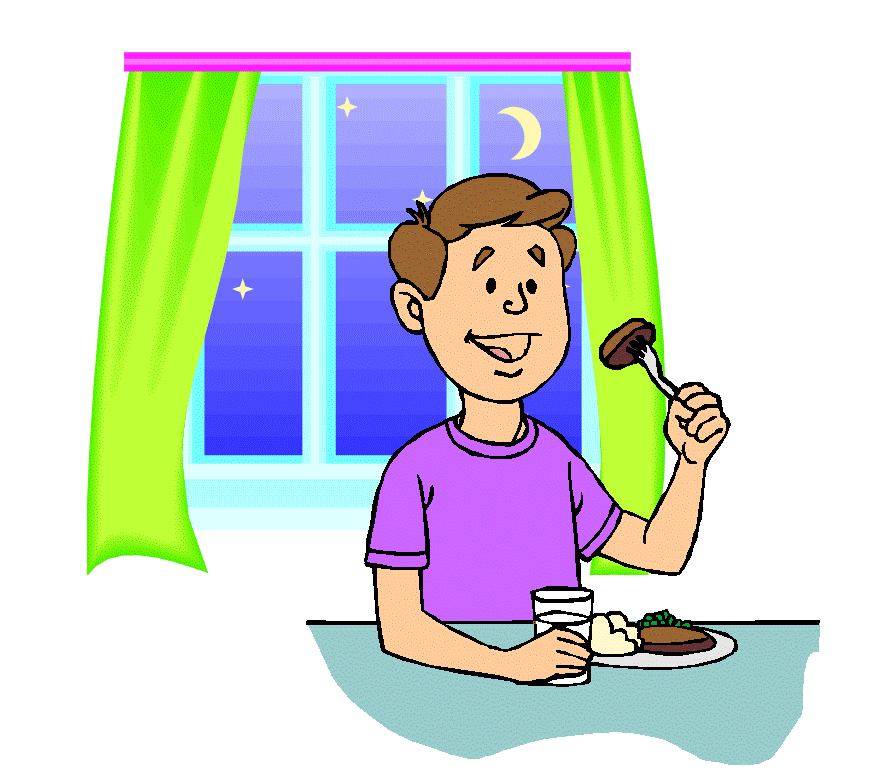 WATCH TV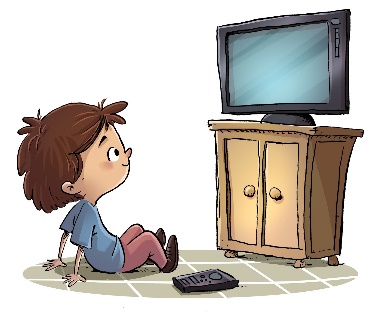 GO HOME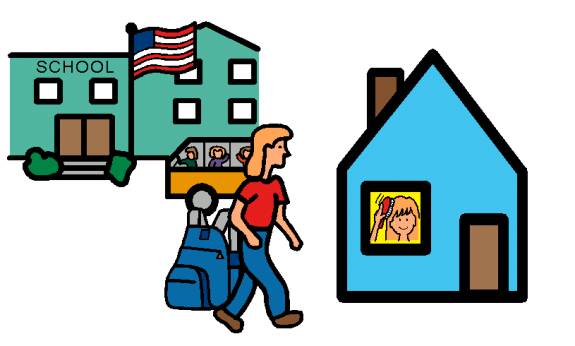 BRUSH TEETH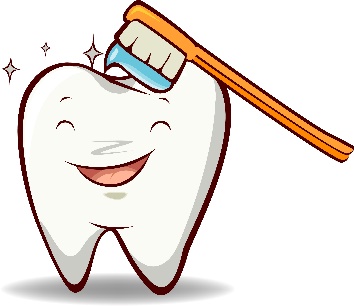 HAVE LUNCH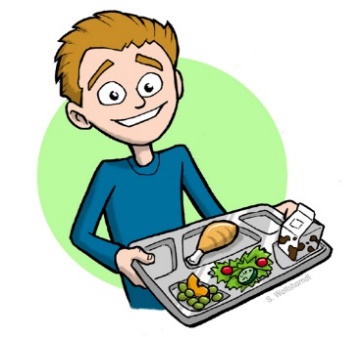 GET DRESSED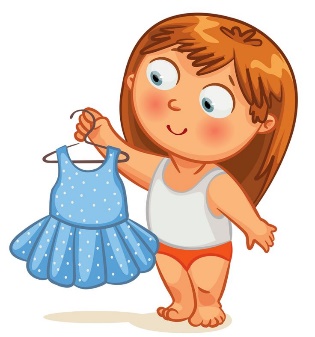 GO TO BED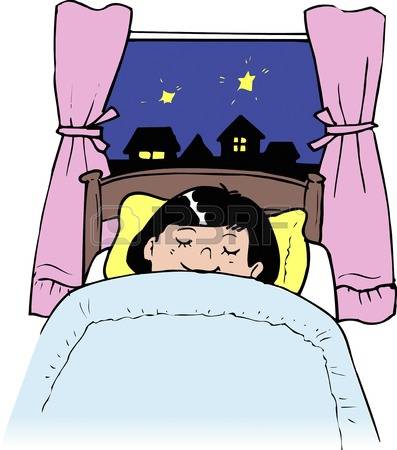 